Carved Smoked Sausage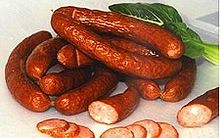 Prep Time: 5 minutesCook Time: 15-20 minutesTotal Time: 20-25 minutesYield: 44 servings